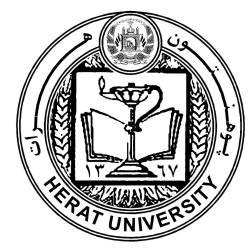 وزارت تحصیلات عالیدانشگاه هراتدانشکدۀ ژورنالیزم و ارتباطات جمعی دیپارتمنت روابط عمومیطرح پیشنهاد تحقیقشماره ثبت:                                                                                                                    تاریخپروپوزال را جدي بگيريد! سنجش علمي شما در واقع فقط از طريق پروپوزال ميسر است . پس تمام تلاش و دانش خود را براي تنظيم آن به كار بگيريد.اطلاعات اساسیاطلاعات اساسیاطلاعات اساسیاطلاعات اساسیاطلاعات اساسیاطلاعات اساسیاطلاعات اساسیعنوان پژوهشدریاینجا عنوان دقيق تحقيق خود را ذكر كنيد. اینجا عنوان دقيق تحقيق خود را ذكر كنيد. اینجا عنوان دقيق تحقيق خود را ذكر كنيد. اینجا عنوان دقيق تحقيق خود را ذكر كنيد. اینجا عنوان دقيق تحقيق خود را ذكر كنيد. عنوان پژوهشانگلیسیپژوهشگرهدف تحقیقنوع تحقیقزمان شروع و ختم مشخصات استاد رهنمانام و تخلصنام و تخلصرتبه علمی امضاامضاامضامشخصات استاد رهنمابیان مسئلهبیان مسئلهبیان مسئلهبیان مسئلهبیان مسئلهبیان مسئلهدر این بخش نیاز اصلی برای انجام تحقیق و پرسش های جدی که در این زمینه وجود دارد ذکر می شود.در این بخش نیاز اصلی برای انجام تحقیق و پرسش های جدی که در این زمینه وجود دارد ذکر می شود.در این بخش نیاز اصلی برای انجام تحقیق و پرسش های جدی که در این زمینه وجود دارد ذکر می شود.در این بخش نیاز اصلی برای انجام تحقیق و پرسش های جدی که در این زمینه وجود دارد ذکر می شود.در این بخش نیاز اصلی برای انجام تحقیق و پرسش های جدی که در این زمینه وجود دارد ذکر می شود.در این بخش نیاز اصلی برای انجام تحقیق و پرسش های جدی که در این زمینه وجود دارد ذکر می شود.فرضیهفرضیهفرضیهفرضیهفرضیهفرضیهفرضیهفرضیهدر اين بخش بايد به ذكر نتايجي بپردازيد كه فكر مي كنيد از تحقيق خواهيد گرفت. توضيح دهيد كه از انجام تحقيق چه هدفي داريد؟ به كدام سمت حركت مي كنيد؟ و فكر مي كنيد به كجا خواهيد رسيد؟در اين بخش بايد به ذكر نتايجي بپردازيد كه فكر مي كنيد از تحقيق خواهيد گرفت. توضيح دهيد كه از انجام تحقيق چه هدفي داريد؟ به كدام سمت حركت مي كنيد؟ و فكر مي كنيد به كجا خواهيد رسيد؟در اين بخش بايد به ذكر نتايجي بپردازيد كه فكر مي كنيد از تحقيق خواهيد گرفت. توضيح دهيد كه از انجام تحقيق چه هدفي داريد؟ به كدام سمت حركت مي كنيد؟ و فكر مي كنيد به كجا خواهيد رسيد؟در اين بخش بايد به ذكر نتايجي بپردازيد كه فكر مي كنيد از تحقيق خواهيد گرفت. توضيح دهيد كه از انجام تحقيق چه هدفي داريد؟ به كدام سمت حركت مي كنيد؟ و فكر مي كنيد به كجا خواهيد رسيد؟در اين بخش بايد به ذكر نتايجي بپردازيد كه فكر مي كنيد از تحقيق خواهيد گرفت. توضيح دهيد كه از انجام تحقيق چه هدفي داريد؟ به كدام سمت حركت مي كنيد؟ و فكر مي كنيد به كجا خواهيد رسيد؟در اين بخش بايد به ذكر نتايجي بپردازيد كه فكر مي كنيد از تحقيق خواهيد گرفت. توضيح دهيد كه از انجام تحقيق چه هدفي داريد؟ به كدام سمت حركت مي كنيد؟ و فكر مي كنيد به كجا خواهيد رسيد؟در اين بخش بايد به ذكر نتايجي بپردازيد كه فكر مي كنيد از تحقيق خواهيد گرفت. توضيح دهيد كه از انجام تحقيق چه هدفي داريد؟ به كدام سمت حركت مي كنيد؟ و فكر مي كنيد به كجا خواهيد رسيد؟در اين بخش بايد به ذكر نتايجي بپردازيد كه فكر مي كنيد از تحقيق خواهيد گرفت. توضيح دهيد كه از انجام تحقيق چه هدفي داريد؟ به كدام سمت حركت مي كنيد؟ و فكر مي كنيد به كجا خواهيد رسيد؟4.سوال های  تحقیق4.سوال های  تحقیق4.سوال های  تحقیق4.سوال های  تحقیق4.سوال های  تحقیق4.سوال های  تحقیق4.سوال های  تحقیق4.سوال های  تحقیقسوال اصلی:سوالات فرعی:سوال اصلی:سوالات فرعی:سوال اصلی:سوالات فرعی:سوال اصلی:سوالات فرعی:سوال اصلی:سوالات فرعی:سوال اصلی:سوالات فرعی:سوال اصلی:سوالات فرعی:سوال اصلی:سوالات فرعی:5.اهداف تحقیقالف)هدف اصلی:ب)اهداف فرعی:6. اهمیت و ضرورتدر اين بخش مي بايست جوانب موضوع ، چگونگي ارتباط آن با رشته تحصيلي مورد نظر ، و اهميت موضوع به لحاظ علمي و كاربردي را توضيح دهيد.7. روش و نوع تحقیق:در اين قسمت توضيح دهيد كه در انجام پروژه از چه روش هاي علمي سود خواهيد برد و چه ابزارهايي را براي رسيدن به اهداف تحقيق به خدمت خواهيد گرفت. همچنان روش گردآوری اطلاعات و فنون تحلیل داده ها نیز در این بخش ذکر می شود.8. معرفی ابزار تحقیق ، جامعه آماری ،روش نمونه و اندازه گیری:9. موانع ومحدودیت های تحقیقدر این بخش محدودیت ها و موانعی که در فرآیند تحقیق وجود دارد آورده می شود.10. زمان بندی اجرای تحقیق11. پیشینه تحقیقبيان مختصر سابقة تحقيقات انجام شده دربارة موضوع و نتايج به دست آمده در داخل و خارج  با ذکر  منابع مرتبط12. معرفی منابعالف)کتب:فهرستي از منابعي كه فكر مي كنيد از آن ها استفاده خواهيد كرد و به كار شما مرتبط هستند را الفبايي و منظم كنيد و در اين بخش بياوريد.یک نمونه:-امامی، سید حسن. (1390) حقوق مدنی، تهران: انتشارات اسلامیه، چاپ سی ویکم، جلد اول.